Plynová deska GUZZANTI GZ-8207 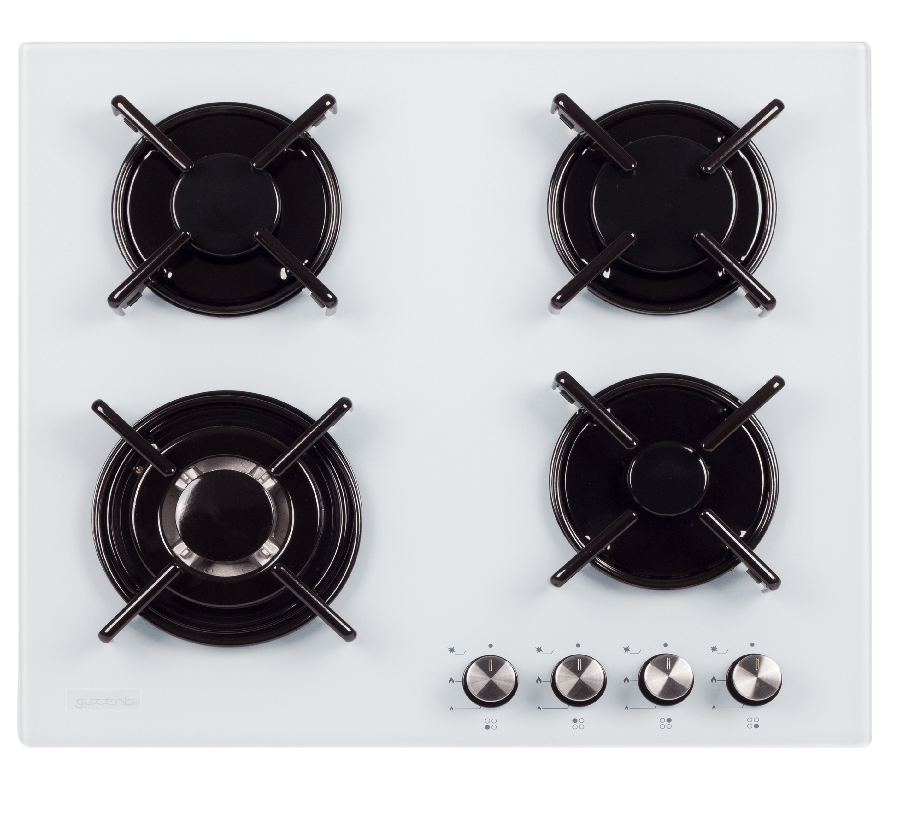 4 varné zóny + hořák WOKBílé skloNerezová ovládací kolečkaNapětí 230 VCelkový výkon 9,26 kW Levý zadní střední hořák 1,78 kWLevý přední WOK hořák 3,6 kWPravý zadní velký hořák 3 kWPravý přední malý hořák 0,88 kWSmaltovaná mřížkaBezpečnostní automatické vypínáníTrysky na propan butanVáha netto/brutto - 10 / 11,3kgRozměry v balení ŠxHxV – 630 x 655 x 165 mmRozměry desky ŠxHxV – 590 x 520 x 108,5 mmKabel na připojení do elektřinyEAN 8594186720170